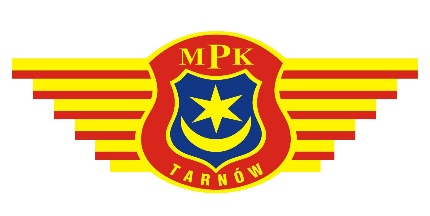 ZAMAWIAJĄCY:Miejskie Przedsiębiorstwo Komunikacyjne Spółka z o.o.ul. Okrężna 9, 33-100 TarnówSPECYFIKACJA WARUNKÓW ZAMÓWIENIA (SWZ)                    w postępowaniu o udzielenie zamówienia                                             prowadzonym w trybie przetargu nieograniczonego na :Zakup i dostawa fabrycznie nowych opon dla MPK Spółka z o. o. w Tarnowie                                       Zatwierdził:                                                                                                    Prezes Zarządu                                                                                                    Anna ReisingLipiec  2023Zamówienie sektorowe o wartości szacunkowej  nieprzekraczającej  równowartości kwoty 431 000 EURO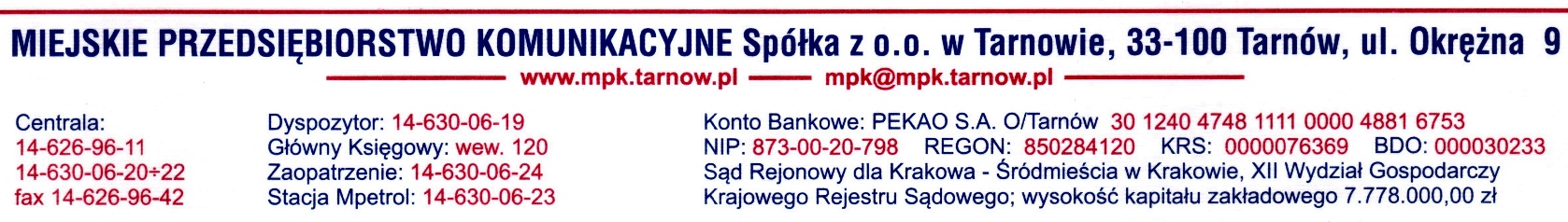 SPIS TREŚCII. Nazwa oraz adres ZamawiającegoMiejskie Przedsiębiorstwo Komunikacyjne Sp. z o.o. w Tarnowie,ul. Okrężna 9, 33 - 100  TarnówNIP: 873-00-20-798        REGON:  850284120       BDO 000030233(tel. 014 630-06-20 / fax 626-96-42)strona internetowa: www.mpk.tarnow.e-mail: zamowienia@mpk.tarnow.plGodziny pracy Zamawiającego:   7:00 – 15:00 od poniedziałku do piątku II. Ochrona danych osobowychZgodnie z art. 13 ust. 1 i 2 rozporządzenia Parlamentu Europejskiego i Rady (UE) 2016/679 
z dnia 27 kwietnia 2016 r. w sprawie ochrony osób fizycznych w związku z przetwarzaniem danych osobowych i w sprawie swobodnego przepływu takich danych oraz uchylenia dyrektywy 95/46/WE (ogólne rozporządzenie o danych) (Dz. U. UE L119 z dnia 4 maja 2016 r., str. 1; zwanym dalej „RODO”) informujemy, że:Administrator danych osobowych  Administratorem danych zawartych w ofercie jest: Miejskie Przedsiębiorstwo Komunikacyjne Spółka z o. o. w Tarnowie, ul. Okrężna 9, 33-100 Tarnów, tel. 14 630 06 20, www.mpk.tarnow.pl, email: mpk@mpk.tarnow.plInspektor Ochrony Danych Osobowych  Nadzór na prawidłowym przetwarzaniem danych osobowych w Miejskim Przedsiębiorstwie Komunikacyjnym Spółka z o. o. w Tarnowie sprawuje Inspektor Ochrony Danych Osobowych, 
email: iodo@mpk.tarnow.plCel przetwarzania danych osobowych i podstawa prawna  Dane osobowe zawarte w ofercie mogą być przetwarzane na podstawie art. 6 ust 1 litera b), c) lub e) RODO, oraz na podstawie ustawy z 11 września 2019 r. − Prawo zamówień publicznych (Dz.U.2022 poz. 1710 dalej jako ustawa Pzp lub Pzp) w celu zawarcia i realizacji umowy, realizacji  czynności reklamacyjnych, prowadzenia rozliczeń finansowych. Na podstawie art. 6 ust. 1 litera f) RODO, dane osobowe zawarte w ofercie mogą być przetwarzane  w celach: marketingu produktów i usług, których dostawcą jest Administrator, badania satysfakcji, prowadzenia kampanii dotyczących bezpieczeństwa produktów oraz poprawy jakości towarów i usług dla zwiększenia satysfakcji, związanych z prowadzoną przez Administratora działalnością. Prawa osoby, której dane dotyczą  W związku z przetwarzaniem danych osobowych, składającemu ofertę przysługują następujące prawa:a) prawo dostępu do treści danych osobowych; b) prawo do żądania sprostowania danych osobowych – w przypadku gdy dane są nieprawidłowe lub niekompletne; c) prawo do usunięcia danych osobowych − w razie, gdy ustała podstawa do ich przetwarzania, dane osobowe przetwarzane są niezgodnie z prawem, dane osobowe muszą być usunięte w celu wywiązania się z obowiązku wynikającego z przepisów prawa;d) prawo do żądania ograniczenia przetwarzania danych osobowych − w przypadku gdy: osoba, której dane dotyczą, kwestionuje prawidłowość danych osobowych, przetwarzanie danych jest niezgodne z prawem, a osoba, której dane dotyczą, sprzeciwia się usunięciu danych, żądając w zamian ich ograniczenia, Administrator nie potrzebuje już danych do swoich celów, ale osoba, której dane dotyczą, potrzebuje ich do ustalenia, obrony lub dochodzenia roszczeń;e) przenoszenia danych,Podanie danych jest dobrowolne, jednak niezbędne do realizacji celu przetwarzania, jakim jest przeprowadzenie postępowania o udzielenie zamówienia publicznego.Przekazywanie danych osobowych innym podmiotom w tym do państw trzecich  Dane osobowe zawarte w ofercie będą przetwarzane przez Administratora. Może się jednak zdarzyć, że powierzymy przetwarzanie danych osobowych zawartych w ofercie podmiotom trzecim na podstawie pisemnej umowy (np. firmie kurierskiej, biuru rachunkowemu, firmie hostingowej oraz osobom współpracującym z nami). Powierzenie takie nie uprawnia odbiorcy do dowolnego korzystania z tych danych. Odbiorca będzie korzystał z tych danych tylko w celach przez nas ustalonych i zgodnie z obowiązującym prawem.   Dane mogą być też przekazywane organom publicznym, o ile upoważniają ich do tego obowiązujące przepisy i przedstawią odpowiednie żądanie. Dane osobowe zawarte w ofercie  nie będą przekazywane do państwa trzeciego lub organizacji międzynarodowej.  Okres przechowywania danych   Dane osobowe zawarte w ofercie będą przechowywane przez okres niezbędny do realizacji umowy oraz przez czas określony w obowiązujących w tym zakresie przepisach prawa i nie dłużej niż jest to niezbędne do celów wynikających z prawnie uzasadnionych interesów realizowanych przez Administratora lub przez stronę trzecią, tj. między innymi w celu dochodzenia roszczeń z tytułu prowadzonej działalności. 
W celach, na które osoba, której dane dotyczą wyraziła zgodę na przetwarzanie swoich danych osobowych, dane te są przechowywane do momentu wycofania zgody.  Profilowanie                    Dane osobowe zawarte w ofercie nie będą przetwarzane w sposób zautomatyzowany, w tym nie będą profilowane.    III. Tryb udzielania zamówieniaDo przedmiotowego zamówienia, jako zamówienia sektorowego w rozumieniu przepisów art. 2 ust 1 pkt 2) w związku z  art. 5 ust 4 pkt 4)   o wartości zamówienia nieprzekraczającej progów unijnych o jakich stanowi art. 3  ustawy z dnia 11 września 2019  r. Prawo zamówień publicznych  (t.j.   Dz. U. z 2022 r. poz.   1710 ze zm., zwanej dalej „ustawą Pzp”), nie stosuje się przepisów wyżej wymienionej ustawy.Niniejsze postępowanie prowadzone jest w trybie przetargu nieograniczonego  w oparciu o zapisy  niniejszej SWZ  oraz zgodnie z regulaminem obowiązującym w MPK Spółka  z o.o. w Tarnowie.  Zamawiający nie przewiduje prowadzenia negocjacji. Szacunkowa wartość przedmiotowego zamówienia nie przekracza progów unijnych o jakich mowa w art. 3 ustawy PZP.  Zamawiający nie przewiduje aukcji elektronicznej.Zamawiający nie przewiduje złożenia oferty w postaci katalogów elektronicznych.Zamawiający nie prowadzi postępowania w celu zawarcia umowy ramowej.Zamawiający może unieważnić  postępowanie jeżeli złożona oferta przekroczy wartość  jaką Zamawiający przeznaczył  na sfinansowanie zamówieniaZamawiający nie dopuszcza składania ofert częściowych.Zamawiający nie dopuszcza składania ofert wariantowych.Do prowadzenia postępowania przetargowego nie stosuje się przepisów ustawy – Prawo zamówień publicznych. Zamawiający zastrzega sobie prawo do odwołania lub zmiany warunków przetargu bądź też zamknięcia przetargu bez wybrania którejkolwiek z ofert w dowolnym etapie postępowania przed jego rozstrzygnięciem i bez podania przyczynyIV. Opis przedmiotu zamówieniaPrzedmiotem zamówienia jest zakup i dostawa fabrycznie nowych opon dla MPK 
Spółka z o o. w Tarnowie. CPV – 34351100-3    opony do pojazdów silnikowych Szczegółowy opis oraz sposób realizacji zamówienia zawiera Opis Przedmiotu Zamówienia (OPZ), stanowiący Załącznik nr 1 do SWZ.V. PłatnośćWykluczamy możliwość  zastosowania  przedpłaty jako formy zapłaty za dostawę opon.Informujemy, że jedyną akceptowalną przez Zamawiającego formą płatności jest przelew bankowy  30 dni po dostawie  partii  opon i wystawieniu faktury.Zamawiający akceptuje możliwość otrzymywania e-faktur na adres email: faktury@mpk.tarnow.plFaktura będzie wystawiona na: Miejskie Przedsiębiorstwo Komunikacyjne Spółka z o.o. 
w Tarnowie, ul. Okrężna 9, 33-100 Tarnów, NIP: 873-00-20-798 i doręczone na adres: ul. Okrężna 9, 33-100 Tarnów.Na fakturze Wykonawca zobowiązany jest zamieszczać numer umowy.Zmiana numeru rachunku bankowego Wykonawcy określonego w umowie jest dopuszczalna za powiadomieniem Zamawiającego przez Wykonawcę pisemnie na adres: Miejskie Przedsiębiorstwo Komunikacyjne Spółka z o.o. w Tarnowie , ul. Okrężna 9, drogą elektroniczną na adres e-mail: faktury@mpk.tarnow.pl  bez konieczności sporządzania aneksu do umowy.VI. PodwykonawstwoWykonawca może powierzyć wykonanie części zamówienia podwykonawcy (podwykonawcom). Zamawiający nie zastrzega obowiązku osobistego wykonania przez Wykonawcę kluczowych części zamówienia.Zamawiający wymaga, aby w przypadku powierzenia części zamówienia podwykonawcom, Wykonawca wskazał w ofercie części zamówienia, których wykonanie zamierza powierzyć podwykonawcom oraz podał (o ile są mu wiadome na tym etapie) nazwy (firmy) tych podwykonawców.VII. Termin wykonania zamówieniaTermin realizacji zamówienia wynosi: 12 m-cy od dnia podpisania umowy . Sukcesywnie 
w miarę potrzeb Zamawiającego.Szczegółowe zagadnienia dotyczące terminu realizacji umowy uregulowane są w projekcie umowy stanowiącej załącznik nr 6 do SWZ.VIII. Warunki udziału w postępowaniuO udzielenie zamówienia mogą ubiegać się Wykonawcy, którzy nie podlegają wykluczeniu na zasadach określonych w Rozdziale IX SWZ, oraz spełniają określone przez Zamawiającego warunki udziału w postępowaniu.O udzielenie zamówienia mogą ubiegać się Wykonawcy, którzy spełniają warunki dotyczące:zdolności do występowania w obrocie gospodarczym:odpis lub informacja z Krajowego Rejestru Sądowego lub z Centralnej Ewidencji i Informacji 
o Działalności Gospodarczej, sporządzonych nie wcześniej niż 3 miesiące przed jej złożeniem, jeżeli odrębne przepisy wymagają wpisu do rejestru lub ewidencji;uprawnień do prowadzenia określonej działalności gospodarczej lub zawodowej, 
o ile wynika to z odrębnych przepisów:Zamawiający nie stawia warunku w powyższym zakresie. sytuacji ekonomicznej lub finansowej:Zamawiający nie stawia warunku w powyższym zakresie. zdolności technicznej lub zawodowej:Wykaz zrealizowanych dostaw : nowych opon do samochodów ciężarowych lub autobusów   ilości łącznie co najmniej  50 szt.  w okresie ostatnich trzech lat przed upływem terminu składania ofert, a jeżeli okres prowadzenia działalności jest krótszy – w tym okresie, wraz z podaniem, przedmiotu, dat wykonania i podmiotów, na rzecz których dostawy lub usługi zostały wykonane, oraz załączeniem dowodów, czy zostały wykonane lub są wykonywane należycie; według wzoru określonego w  Załączniku nr 3 do SWZ;Zamawiający, w stosunku do Wykonawców wspólnie ubiegających się o udzielenie zamówienia, 
w odniesieniu do warunku dotyczącego zdolności technicznej lub zawodowej – dopuszcza łączne spełnianie warunku przez Wykonawców.Zamawiający może na każdym etapie postępowania, uznać, że Wykonawca nie posiada wymaganych zdolności, jeżeli posiadanie przez wykonawcę sprzecznych interesów, 
w szczególności zaangażowanie zasobów technicznych lub zawodowych wykonawcy w inne przedsięwzięcia gospodarcze wykonawcy może mieć negatywny wpływ na realizację zamówienia.IX. Podstawy wykluczenia z postępowaniaZ postępowania o udzielenie zamówienia wyklucza się Wykonawców, w stosunku do których zachodzi którakolwiek z okoliczności wskazanych tj:w stosunku do którego otwarto likwidację, ogłoszono upadłość, którego aktywami zarządza likwidator lub sąd, zawarł układ z wierzycielami, którego działalność gospodarcza jest zawieszona albo znajduje się on w innej tego rodzaju sytuacji wynikającej z podobnej procedury przewidzianej w przepisach miejsca wszczęcia tej procedury;który w sposób zawiniony poważnie naruszył obowiązki zawodowe, co podważa jego uczciwość, w szczególności gdy Wykonawca w wyniku zamierzonego działania lub rażącego niedbalstwa nie wykonał lub nienależycie wykonał zamówienie, co zamawiający jest w stanie wykazać za pomocą stosownych dowodów;który z przyczyn leżących po jego stronie, w znacznym stopniu lub zakresie nie wykonał lub nienależycie wykonał albo długotrwale nienależycie wykonywał istotne zobowiązanie wynikające z wcześniejszej umowy w sprawie zamówienia publicznego lub umowy koncesji, co doprowadziło do wypowiedzenia lub odstąpienia od umowy, odszkodowania, wykonania zastępczego lub realizacji uprawnień z tytułu rękojmi za wady;X. Podmiotowe środki dowodowe. Oświadczenia i dokumenty, jakie zobowiązani są dostarczyć Wykonawcy w celu potwierdzenia spełniania warunków udziału w postępowaniu oraz wykazania braku podstaw wykluczeniaDo oferty Wykonawca zobowiązany jest dołączyć aktualne na dzień składania ofert oświadczenie 
o spełnianiu warunków udziału w postępowaniu oraz o braku podstaw do wykluczenia 
z postępowania – zgodnie z Załącznikiem nr 4 do SWZ;Informacje zawarte w oświadczeniu, o którym mowa w pkt 1 stanowią potwierdzenie, 
że Wykonawca nie podlega wykluczeniu oraz spełnia warunki udziału w postępowaniu.Podmiotowe środki dowodowe wymagane od wykonawcy obejmują:	Odpis lub informacja z Krajowego Rejestru Sądowego lub z Centralnej Ewidencji i Informacji 
o Działalności Gospodarczej, sporządzonych nie wcześniej niż 3 miesiące przed jej złożeniem, jeżeli odrębne przepisy wymagają wpisu do rejestru lub ewidencji;Wykaz zrealizowanych  dostaw : Wykaz zrealizowanych dostaw : nowych opon do samochodów ciężarowych lub autobusów   ilości łącznie co najmniej 50 szt.  w okresie ostatnich trzech lat przed upływem terminu składania ofert, a jeżeli okres prowadzenia działalności jest krótszy – w tym okresie, wraz 
z podaniem, przedmiotu, dat wykonania i podmiotów, na rzecz których dostawy zostały wykonane, oraz załączeniem dowodów, czy zostały wykonane lub są wykonywane należycie; według wzoru określonego w  Załączniku nr 3 do SWZ;XI. Poleganie na zasobach innych podmiotówWykonawca może w celu potwierdzenia spełniania warunków udziału w polegać na zdolnościach technicznych lub zawodowych podmiotów udostępniających zasoby, niezależnie od charakteru prawnego łączących go z nimi stosunków prawnych.W odniesieniu do warunków dotyczących doświadczenia, wykonawcy mogą polegać na zdolnościach podmiotów udostępniających zasoby, jeśli podmioty te wykonają świadczenie do realizacji którego te zdolności są wymagane.Wykonawca, który polega na zdolnościach lub sytuacji podmiotów udostępniających zasoby, składa, wraz z ofertą, zobowiązanie podmiotu udostępniającego zasoby do oddania mu do dyspozycji niezbędnych zasobów na potrzeby realizacji danego zamówienia lub inny podmiotowy środek dowodowy potwierdzający, że Wykonawca realizując zamówienie, będzie dysponował niezbędnymi zasobami tych podmiotów. Wzór oświadczenia stanowi załącznik nr 5 do SWZ.Zamawiający ocenia, czy udostępniane wykonawcy przez podmioty udostępniające zasoby zdolności techniczne lub zawodowe, pozwalają na wykazanie przez wykonawcę spełniania warunków udziału w postępowaniu, a także bada, czy nie zachodzą wobec tego podmiotu podstawy wykluczenia, które zostały przewidziane względem wykonawcy.Jeżeli zdolności techniczne lub zawodowe podmiotu udostępniającego zasoby nie potwierdzają spełniania przez wykonawcę warunków udziału w postępowaniu lub zachodzą wobec tego podmiotu podstawy wykluczenia, zamawiający żąda, aby Wykonawca w terminie określonym przez zamawiającego zastąpił ten podmiot innym podmiotem lub podmiotami albo wykazał, że samodzielnie spełnia warunki udziału w postępowaniu.UWAGA: Wykonawca nie może, po upływie terminu składania ofert, powoływać się na zdolności lub sytuację podmiotów udostępniających zasoby, jeżeli na etapie składania ofert nie polegał on 
w danym zakresie na zdolnościach lub sytuacji podmiotów udostępniających zasoby.Wykonawca, w przypadku polegania na zdolnościach lub sytuacji podmiotów udostępniających zasoby, przedstawia, wraz z oświadczeniem, o którym mowa w Rozdziale X ust. 1 SWZ, także oświadczenie podmiotu udostępniającego zasoby, potwierdzające brak podstaw wykluczenia tego podmiotu oraz odpowiednio spełnianie warunków udziału w postępowaniu, w zakresie, w jakim Wykonawca powołuje się na jego zasoby, zgodnie z katalogiem dokumentów określonych 
w Rozdziale X SWZ.XII. Informacja dla Wykonawców wspólnie ubiegających się o udzielenie zamówieniaWykonawcy mogą wspólnie ubiegać się o udzielenie zamówienia. W takim przypadku Wykonawcy ustanawiają pełnomocnika do reprezentowania ich w postępowaniu albo do reprezentowania 
i zawarcia umowy w sprawie zamówienia publicznego. Pełnomocnictwo winno być załączone do oferty. W przypadku Wykonawców wspólnie ubiegających się o udzielenie zamówienia, oświadczenia, 
o których mowa w Rozdziale X ust. 1 SWZ, składa każdy z Wykonawców. Oświadczenia 
te potwierdzają brak podstaw wykluczenia oraz spełnianie warunków udziału w zakresie, w jakim każdy z Wykonawców wykazuje spełnianie warunków udziału w postępowaniu.Wykonawcy wspólnie ubiegający się o udzielenie zamówienia dołączają do oferty oświadczenie, 
z którego wynika, które roboty budowlane/dostawy/usługi wykonają poszczególni wykonawcy.Oświadczenia i dokumenty potwierdzające brak podstaw do wykluczenia z postępowania składa każdy z Wykonawców wspólnie ubiegających się o zamówienie.XIII. Informacje o sposobie porozumiewania się zamawiającego z Wykonawcami oraz przekazywania oświadczeń lub dokumentówOsobą uprawnioną do kontaktu z Wykonawcami jest: Kierownik Wydziału Zamówień Publicznych  i Handlu Paliwami Maria Wieczorek tel. (014) 630-06-24 w sprawie przedmiotu zamówienia. Godziny kontaktu:  7:30 do 14:00, Postępowanie prowadzone jest w języku polskim w formie elektronicznej za pośrednictwem        platformazakupowa.pl       pod adresem: https://platformazakupowa.pl/pn/mpk_tarnow/proceedingsW celu skrócenia czasu udzielenia odpowiedzi na pytania komunikacja między zamawiającym 
a wykonawcami w zakresie:- przesyłania Zamawiającemu pytań do treści SWZ;- przesyłania odpowiedzi na wezwanie Zamawiającego do złożenia podmiotowych środków dowodowych;- przesyłania odpowiedzi na wezwanie Zamawiającego do złożenia/poprawienia/uzupełnienia oświadczenia, podmiotowych środków dowodowych, innych dokumentów lub oświadczeń składanych w postępowaniu;- przesyłania odpowiedzi na wezwanie Zamawiającego do złożenia wyjaśnień dotyczących treści oświadczenia, lub złożonych podmiotowych środków dowodowych lub innych dokumentów lub oświadczeń składanych w postępowaniu;- przesyłania odpowiedzi na wezwanie Zamawiającego do złożenia wyjaśnień dot. treści przedmiotowych środków dowodowych;- przesyłania wniosków, informacji, oświadczeń Wykonawcy;- przesyłania innych informacji  związanych z postępowaniem; odbywa się za pośrednictwem platformazakupowa.pl i formularza „Wyślij wiadomość do zamawiającego”. Za datę przekazania (wpływu) oświadczeń, wniosków, zawiadomień oraz informacji przyjmuje się datę ich przesłania za pośrednictwem platformazakupowa.pl poprzez kliknięcie przycisku  „Wyślij wiadomość do zamawiającego” po których pojawi się komunikat, że wiadomość została wysłana do zamawiającego.Zamawiający będzie przekazywał wykonawcom informacje w formie elektronicznej za pośrednictwem platformazakupowa.pl. Informacje dotyczące odpowiedzi na pytania, zmiany specyfikacji, zmiany terminu składania i otwarcia ofert Zamawiający będzie zamieszczał na platformie w sekcji “Komunikaty”. Korespondencja, której zgodnie z obowiązującymi przepisami adresatem jest konkretny wykonawca, będzie przekazywana w formie elektronicznej za pośrednictwem platformazakupowa.pl do konkretnego wykonawcy.Wykonawca jako podmiot profesjonalny ma obowiązek sprawdzania komunikatów 
i wiadomości bezpośrednio na platformazakupowa.pl przesłanych przez zamawiającego, gdyż system powiadomień może ulec awarii lub powiadomienie może trafić do folderu SPAM.Zamawiający, zgodnie z Rozporządzeniem Prezesa Rady Ministrów z dnia 31 grudnia 2020r. 
w sprawie sposobu sporządzania i przekazywania informacji oraz wymagań technicznych dla dokumentów elektronicznych oraz środków komunikacji elektronicznej w postępowaniu 
o udzielenie zamówienia publicznego lub konkursie (Dz. U. z 2020r. poz. 2452), określa niezbędne wymagania sprzętowo - aplikacyjne umożliwiające pracę na platformazakupowa.pl, tj.:stały dostęp do sieci Internet o gwarantowanej przepustowości nie mniejszej niż 512 kb/s,komputer klasy PC lub MAC o następującej konfiguracji: pamięć min. 2 GB Ram, procesor Intel IV 2 GHZ lub jego nowsza wersja, jeden z systemów operacyjnych - MS Windows 7, Mac Os x 10 4, Linux, lub ich nowsze wersje,zainstalowana dowolna przeglądarka internetowa, w przypadku Internet Explorer minimalnie wersja 10.0,włączona obsługa JavaScript,zainstalowany program Adobe Acrobat Reader lub inny obsługujący format plików .pdf,Szyfrowanie na platformazakupowa.pl odbywa się za pomocą protokołu TLS 1.3.Oznaczenie czasu odbioru danych przez platformę zakupową stanowi datę oraz dokładny czas (hh:mm:ss) generowany wg. czasu lokalnego serwera synchronizowanego z zegarem Głównego Urzędu Miar.Wykonawca, przystępując do niniejszego postępowania o udzielenie zamówienia publicznego:akceptuje warunki korzystania z platformazakupowa.pl określone w Regulaminie zamieszczonym na stronie internetowej pod linkiem  w zakładce „Regulamin" oraz uznaje go za wiążący,zapoznał i stosuje się do Instrukcji składania ofert/wniosków dostępnej pod linkiem             https://platformazakupowa.pl/strona/45-instrukcjeZamawiający nie ponosi odpowiedzialności za złożenie oferty w sposób niezgodny 
z Instrukcją korzystania z platformazakupowa.pl, w szczególności za sytuację, gdy zamawiający zapozna się z treścią oferty przed upływem terminu składania ofert (np. złożenie oferty w zakładce „Wyślij wiadomość do zamawiającego”). Taka oferta zostanie uznana przez Zamawiającego za ofertę handlową i nie będzie brana pod uwagę w przedmiotowym postępowaniu ponieważ nie został spełniony obowiązek.Zamawiający informuje, że instrukcje korzystania z platformazakupowa.pl dotyczące 
w szczególności logowania, składania wniosków o wyjaśnienie treści SWZ, składania ofert oraz innych czynności podejmowanych w niniejszym postępowaniu przy użyciu platformazakupowa.pl znajdują się w zakładce „Instrukcje dla Wykonawców" na stronie internetowej pod adresem: https://platformazakupowa.pl/strona/45-instrukcjeZaleceniaFormaty plików wykorzystywanych przez wykonawców powinny być zgodne 
z “OBWIESZCZENIEM PREZESA RADY MINISTRÓW z dnia 9 listopada 2017 r. w sprawie ogłoszenia jednolitego tekstu rozporządzenia Rady Ministrów w sprawie Krajowych Ram Interoperacyjności, minimalnych wymagań dla rejestrów publicznych i wymiany informacji w postaci elektronicznej oraz minimalnych wymagań dla systemów teleinformatycznych”.Poniżej przedstawiamy listę sugerowanych zapisów do specyfikacji:Zamawiający rekomenduje wykorzystanie formatów: .pdf .doc .xls .jpg (.jpeg) ze szczególnym wskazaniem na .pdfW celu ewentualnej kompresji danych Zamawiający rekomenduje wykorzystanie jednego 
z formatów:.zip .7ZWśród formatów powszechnych a NIE występujących w rozporządzeniu występują: .rar .gif .bmp .numbers .pages. Dokumenty złożone w takich plikach zostaną uznane za złożone nieskutecznie.Zamawiający zwraca uwagę na ograniczenia wielkości plików podpisywanych profilem zaufanym, który wynosi max 10MB, oraz na ograniczenie wielkości plików podpisywanych 
w aplikacji eDoApp służącej do składania podpisu osobistego, który wynosi max 5MB.Ze względu na niskie ryzyko naruszenia integralności pliku oraz łatwiejszą weryfikację podpisu, zamawiający zaleca, w miarę możliwości, przekonwertowanie plików składających się na ofertę na format .pdf  i opatrzenie ich podpisem kwalifikowanym PAdES. Pliki w innych formatach niż PDF zaleca się opatrzyć zewnętrznym podpisem XAdES. Wykonawca powinien pamiętać, aby plik z podpisem przekazywać łącznie z dokumentem podpisywanym.Zamawiający zaleca aby w przypadku podpisywania pliku przez kilka osób, stosować podpisy tego samego rodzaju. Podpisywanie różnymi rodzajami podpisów np. osobistym 
i kwalifikowanym może doprowadzić do problemów w weryfikacji plików. Zamawiający zaleca, aby Wykonawca z odpowiednim wyprzedzeniem przetestował możliwość prawidłowego wykorzystania wybranej metody podpisania plików oferty.Zaleca się, aby komunikacja z wykonawcami odbywała się tylko na Platformie za pośrednictwem formularza “Wyślij wiadomość do zamawiającego”, nie za pośrednictwem adresu email.Osobą składającą ofertę powinna być osoba kontaktowa podawana w dokumentacji.Ofertę należy przygotować z należytą starannością dla podmiotu ubiegającego się o udzielenie zamówienia publicznego i zachowaniem odpowiedniego odstępu czasu do zakończenia przyjmowania ofert/wniosków. Sugerujemy złożenie oferty na 24 godziny przed terminem składania ofert/wniosków.Jeśli wykonawca pakuje dokumenty np. w plik ZIP zalecamy wcześniejsze podpisanie każdego ze skompresowanych plików. Zamawiający rekomenduje wykorzystanie podpisu z kwalifikowanym znacznikiem czasu.Zamawiający zaleca aby nie wprowadzać jakichkolwiek zmian w plikach po podpisaniu ich podpisem kwalifikowanym. Może to skutkować naruszeniem integralności plików co równoważne będzie z koniecznością odrzucenia oferty w postępowaniu.XIV. Opis sposobu przygotowania ofert oraz dokumentów wymaganych przez Zamawiającego 
          w SWZOferta, wniosek oraz przedmiotowe środki dowodowe (jeżeli były wymagane) składane elektronicznie muszą zostać podpisane elektronicznym kwalifikowanym podpisem lub podpisem zaufanym lub podpisem osobistym. W procesie składania oferty, wniosku w tym przedmiotowych środków dowodowych na platformie, kwalifikowany podpis elektroniczny lub podpis zaufany lub podpis osobisty Wykonawca składa bezpośrednio na dokumencie, który następnie przesyła do systemu.Poświadczenia za zgodność z oryginałem dokonuje odpowiednio wykonawca, podmiot, na którego zdolnościach lub sytuacji polega wykonawca, wykonawcy wspólnie ubiegający się o udzielenie zamówienia publicznego albo podwykonawca, w zakresie dokumentów, które każdego z nich dotyczą. Poprzez oryginał należy rozumieć dokument podpisany kwalifikowanym podpisem elektronicznym lub podpisem zaufanym lub podpisem osobistym przez osobę/osoby upoważnioną/upoważnione. Poświadczenie za zgodność z oryginałem następuje w formie elektronicznej podpisane kwalifikowanym podpisem elektronicznym lub podpisem zaufanym lub podpisem osobistym przez osobę/osoby upoważnioną/upoważnione. Oferta powinna być:sporządzona na podstawie załączników niniejszej SWZ w języku polskim, na FORMULARZU OFERTOWYM, stanowiącym załącznik nr 2 do SWZ . Do oferty należy dołączyć wszystkie dokumenty wymienione  w Rozdziale X i XI  SWZ.złożona przy użyciu środków komunikacji elektronicznej tzn. za pośrednictwem platformazakupowa.pl,podpisana kwalifikowanym podpisem elektronicznym lub podpisem zaufanym lub podpisem osobistym przez osobę/osoby upoważnioną/upoważnionePodpisy kwalifikowane wykorzystywane przez wykonawców do podpisywania wszelkich plików muszą spełniać “Rozporządzenie Parlamentu Europejskiego i Rady w sprawie identyfikacji elektronicznej i usług zaufania w odniesieniu do transakcji elektronicznych na rynku wewnętrznym (eIDAS) (UE) nr 910/2014 - od 1 lipca 2016 roku”.W przypadku wykorzystania formatu podpisu XAdES zewnętrzny. Zamawiający wymaga dołączenia odpowiedniej ilości plików tj. podpisywanych plików z danymi oraz plików podpisu w formacie XAdES.Nie ujawnia się informacji stanowiących tajemnicę przedsiębiorstwa, w rozumieniu przepisów 
o zwalczaniu nieuczciwej konkurencji. Jeżeli wykonawca, nie później niż w terminie składania ofert, 
w sposób niebudzący wątpliwości zastrzegł, że nie mogą być one udostępniane oraz wykazał, załączając stosowne wyjaśnienia, iż zastrzeżone informacje stanowią tajemnicę przedsiębiorstwa. Na platformie w formularzu składania oferty znajduje się miejsce wyznaczone do dołączenia części oferty stanowiącej tajemnicę przedsiębiorstwa.Wykonawca, za pośrednictwem platformazakupowa.pl może przed upływem terminu do składania ofert zmienić lub wycofać ofertę. Sposób dokonywania zmiany lub wycofania oferty zamieszczono w instrukcji zamieszczonej na stronie internetowej pod adresem:https://platformazakupowa.pl/strona/45-instrukcjeKażdy z wykonawców może złożyć tylko jedną ofertę. Złożenie większej liczby ofert lub oferty zawierającej propozycje wariantowe spowoduje podlegać będzie odrzuceniu.Ceny oferty muszą zawierać wszystkie koszty, jakie musi ponieść wykonawca, aby zrealizować zamówienie z najwyższą starannością oraz ewentualne rabaty.Dokumenty i oświadczenia składane przez wykonawcę powinny być w języku polskim, chyba że w SWZ dopuszczono inaczej. W przypadku  załączenia dokumentów sporządzonych w innym języku niż dopuszczony, wykonawca zobowiązany jest załączyć tłumaczenie na język polski.Zgodnie z definicją dokumentu elektronicznego z art.3 ustęp 2 Ustawy o informatyzacji działalności podmiotów realizujących zadania publiczne, opatrzenie pliku zawierającego skompresowane dane kwalifikowanym podpisem elektronicznym lub podpisem zaufanym lub podpisem osobistym jest jednoznaczne z podpisaniem oryginału dokumentu, z wyjątkiem kopii poświadczonych odpowiednio przez innego wykonawcę ubiegającego się wspólnie z nim 
o udzielenie zamówienia, przez podmiot, na którego zdolnościach lub sytuacji polega wykonawca, albo przez podwykonawcę.Maksymalny rozmiar jednego pliku przesyłanego za pośrednictwem dedykowanych formularzy do: złożenia, zmiany, wycofania oferty wynosi 150 MB natomiast przy komunikacji wielkość pliku to maksymalnie 500 MB.XV. Sposób obliczania ceny ofertyWykonawca podaje cenę za realizację przedmiotu zamówienia zgodnie ze wzorem Formularza Ofertowego, stanowiącego Załącznik nr 2 do SWZ. Cena ofertowa brutto musi uwzględniać wszystkie koszty związane z realizacją przedmiotu zamówienia zgodnie z opisem przedmiotu zamówienia oraz istotnymi postanowieniami umowy określonymi w niniejszej SWZ. Stawka podatku VAT w przedmiotowym postępowaniu wynosi  23%.Cena podana na Formularzu Ofertowym jest ceną ostateczną, niepodlegającą negocjacji 
i wyczerpującą wszelkie należności Wykonawcy wobec Zamawiającego związane z realizacją przedmiotu zamówienia.Cena oferty powinna być wyrażona w złotych polskich (PLN) z dokładnością do dwóch miejsc po przecinku.Zamawiający nie przewiduje rozliczeń w walucie obcej.Wyliczona cena oferty brutto będzie służyć do porównania złożonych ofert i do rozliczenia 
w trakcie realizacji zamówienia.Jeżeli została złożona oferta, której wybór prowadziłby do powstania u zamawiającego obowiązku podatkowego zgodnie z ustawą z dnia 11 marca 2004 r. o podatku od towarów i usług (Dz. U. z 2018 r. poz. 2174, z późn. zm.), dla celów zastosowania kryterium ceny lub kosztu zamawiający dolicza do przedstawionej w tej ofercie ceny kwotę podatku od towarów i usług, którą miałby obowiązek rozliczyć. W ofercie, o której mowa w ust. 1, Wykonawca ma obowiązek:1)	poinformowania zamawiającego, że wybór jego oferty będzie prowadził do powstania 
u zamawiającego obowiązku podatkowego;2)	wskazania nazwy (rodzaju) towaru lub usługi, których dostawa lub świadczenie będą prowadziły do powstania obowiązku podatkowego;3)	wskazania wartości towaru lub usługi objętego obowiązkiem podatkowym zamawiającego, bez kwoty podatku;4)	wskazania stawki podatku od towarów i usług, która zgodnie z wiedzą wykonawcy, będzie miała zastosowanie.Wzór Formularza Ofertowego został opracowany przy założeniu, iż wybór oferty nie będzie prowadzić do powstania u Zamawiającego obowiązku podatkowego w zakresie podatku VAT. 
W przypadku, gdy Wykonawca zobowiązany jest złożyć oświadczenie o powstaniu u Zamawiającego obowiązku podatkowego, to winien odpowiednio zmodyfikować treść formularza.  XVI. Wymagania dotyczące wadiumZamawiający nie wymaga wniesienia zabezpieczenia oferty wadium.XVII. Termin związania ofertąWykonawca będzie związany ofertą przez okres 30 dni, tj. do dnia 22.08.2023  r. Bieg terminu związania ofertą rozpoczyna się wraz z upływem terminu składania ofert.W przypadku gdy wybór najkorzystniejszej oferty nie nastąpi przed upływem terminu związania ofertą wskazanego w ust. 1, Zamawiający przed upływem terminu związania ofertą zwraca się jednokrotnie do Wykonawców o wyrażenie zgody na przedłużenie tego terminu o wskazywany przez niego okres, nie dłuższy niż 30 dni. 	Przedłużenie terminu związania ofertą wymaga złożenia przez wykonawcę pisemnego oświadczenia o wyrażeniu zgody na przedłużenie terminu związania ofertą.XVIII. Miejsce i termin składania ofertOfertę wraz z wymaganymi dokumentami należy umieścić na platformazakupowa.pl pod adresem: https://platformazakupowa.pl/pn/mpk_tarnow/proceedingsdo dnia 24.07.2023 .r. do godz.11:00Do oferty należy dołączyć wszystkie wymagane dokumenty w Rozdziale X i XI SWZ.Po wypełnieniu Formularza składania oferty lub wniosku i dołączenia  wszystkich wymaganych załączników należy kliknąć przycisk „Przejdź do podsumowania”.Oferta lub wniosek składana elektronicznie musi zostać podpisana elektronicznym podpisem kwalifikowanym lub podpisem zaufanym lub podpisem osobistym. W procesie składania oferty za pośrednictwem platformazakupowa.pl, wykonawca powinien złożyć podpis bezpośrednio na dokumentach przesłanych za pośrednictwem platformazakupowa.pl. Zalecamy stosowanie podpisu na każdym załączonym pliku osobno, iż oferty, wnioski o dopuszczenie do udziału 
w postępowaniu oraz oświadczenie, sporządza się, pod rygorem nieważności, w postaci lub formie elektronicznej i opatruje się odpowiednio w odniesieniu do wartości postępowania kwalifikowanym podpisem elektronicznym lub  podpisem zaufanym lub podpisem osobistym.Za datę złożenia oferty przyjmuje się datę jej przekazania w systemie (platformie) w drugim kroku składania oferty poprzez kliknięcie przycisku “Złóż ofertę” i wyświetlenie się komunikatu, że oferta została zaszyfrowana i złożona.Szczegółowa instrukcja dla Wykonawców dotycząca złożenia, zmiany i wycofania oferty znajduje się na stronie internetowej pod adresem:  https://platformazakupowa.pl/strona/45-instrukcjeXIX. Otwarcie ofertOtwarcie ofert następuje niezwłocznie po upływie terminu składania ofert, nie później niż następnego dnia po dniu, w którym upłynął termin składania ofert tj. 24.07.2023  r. do godz. 11:00Bezpośrednio przed otwarciem ofert zamawiający poda kwotę, jaką zamierza przeznaczyć na sfinansowanie zamówieniaJeżeli otwarcie ofert następuje przy użyciu systemu teleinformatycznego, w przypadku awarii tego systemu, która powoduje brak możliwości otwarcia ofert w terminie określonym przez zamawiającego, otwarcie ofert następuje niezwłocznie po usunięciu awarii.Zamawiający poinformuje o zmianie terminu otwarcia ofert na stronie internetowej prowadzonego postępowania.XX. Opis kryteriów oceny ofert wraz z podaniem wag tych kryteriów 
i sposobu oceny ofert Przy wyborze najkorzystniejszej oferty Zamawiający będzie się kierował następującymi kryteriami oceny ofert:Cena (C) – waga kryterium     100 %;Zasady oceny ofert  kryteria:Cena (C) – waga    100  %cena oferty najniższa bruttoC = ------------------------------------------------   x 100 pkt x 100  %cena oferty ocenianej brutto spośród wszystkich złożonych ofert niepodlegających odrzuceniuPodstawą przyznania punktów w kryterium „cena” będzie cena ofertowa brutto podana przez Wykonawcę w Formularzu Ofertowym.Cena oferty, musi zawierać w sobie także wszelkie dodatkowe czynniki cenotwórcze związane z wykonaniem przedmiotu zamówienia, czyli:podatki, akcyzy, itp. naliczone według aktualnie obowiązujących przepisów oraz                  ewentualnie zastosowane rabatyWykonawca oblicza cenę (łącznie z podatkiem VAT) na podstawie opisu przedmiotu zamówienia i wpisuje wynik cyfrowo i słownie do formularza, z dokładnością do dwóch  miejsc po przecinku Cena oferty musi zawierać wszelkie koszty niezbędne do zrealizowania przedmiotu zamówienia wynikające wprost z załączonego szczegółowego opisu przedmiotu zamówienia np.: koszt dostawy   z miejsca ich składowania własnym transportem z zachowaniem przepisów obowiązujących przy transporcie, jak również w nim nie ujęte , a bez których nie można wykonać przedmiotu zamówienia.Cena podana w ofercie obowiązuje przez cały czas trwania umowy.Rozliczenia między Zamawiającym a Wykonawcą będą prowadzone w złotych polskich(PLN).Punktacja przyznawana ofertom w kryterium oceny ofert będzie liczona z dokładnością do dwóch miejsc po przecinku, zgodnie z zasadami arytmetyki.W toku badania i oceny ofert Zamawiający może żądać od Wykonawcy wyjaśnień dotyczących treści złożonej oferty, w tym zaoferowanej ceny.Zamawiający udzieli zamówienia Wykonawcy, którego oferta zostanie uznana za najkorzystniejszą.Jeżeli w postępowaniu o udzielenie zamówienia, w którym jedynym kryterium  oceny ofert jest cena, nie   można dokonać wyboru oferty najkorzystniejszej ze względu na to, że zostały złożone oferty o takiej samej cenie, zamawiający wzywa wykonawców , którzy złożyli te oferty , do złożenia w terminie określonym   przez  zamawiającego ofert dodatkowych. Wykonawcy, składając oferty dodatkowe, nie mogą zaoferować cen wyższych niż zaoferowane w  złożonych ofertach.XXI. Informacje o formalnościach, jakie powinny być dopełnione po wyborze oferty w celu zawarcia umowyZamawiający informuje niezwłocznie wszystkich wykonawców o:  wyborze najkorzystniejszej oferty, podając nazwę albo imię i nazwisko, siedzibę albo miejsce zamieszkania i adres, jeżeli jest miejscem wykonywania działalności wykonawcy, którego ofertę wybrano, oraz nazwy albo imiona i nazwiska, siedziby albo miejsca zamieszkania 
i adresy, jeżeli są miejscami wykonywania działalności wykonawców, którzy złożyli oferty, 
a także punktację przyznaną ofertom .wykonawcach, których oferty zostały odrzucone – podając uzasadnienie faktyczne i prawne.  Zamawiający udostępnia informacje, o których mowa w ust. 1) na stronie internetowej Zamawiającego www.mpk.tarnow.pl oraz  na Platformie Zakupowej  https://platformazakupowa.pl/pn/mpk_tarnow/proceedingsZamawiający zawiera umowę w sprawie zamówienia w terminie nie krótszym niż 5 dni od dnia przesłania zawiadomienia o wyborze najkorzystniejszej oferty.Zamawiający może zawrzeć umowę w sprawie zamówienia  przed upływem terminu, o którym mowa w ust. 1, jeżeli w postępowaniu o udzielenie zamówienia prowadzonym w trybie przetargu nieograniczonego   złożono tylko jedną ofertę.W przypadku wyboru oferty złożonej przez Wykonawców wspólnie ubiegających się o udzielenie zamówienia Zamawiający zastrzega sobie prawo żądania przed zawarciem umowy w sprawie zamówienia  umowy regulującej współpracę tych Wykonawców.Wykonawca będzie zobowiązany do podpisania umowy w miejscu i terminie wskazanym przez Zamawiającego.XXII. Wymagania dotyczące zabezpieczenia należytego wykonania umowyZamawiający nie wymaga wniesienia zabezpieczenia należytego wykonania umowy.XXIII. Informacje o treści zawieranej umowy oraz możliwości jej zmiany Wybrany Wykonawca jest zobowiązany do zawarcia umowy w sprawie zamówienia  na warunkach określonych w projekcie  Umowy Załącznik nr 6 do SWZ.Zakres świadczenia Wykonawcy wynikający z umowy jest tożsamy z jego zobowiązaniem zawartym 
w ofercie.Zmiana umowy wymaga dla swej ważności, pod rygorem nieważności, zachowania formy pisemnej.XXIV. Spis załączników                                                                                                                                                                                                                        Załącznik nr 1 -  OPZ_ Opis Przedmiotu ZamówieniaZałącznik nr 2 -  Formularz ofertowyZałącznik nr 3 – Wykaz wykonanych zamówieńZałącznik nr 4 – OświadczenieZałącznik nr 5 – OświadczenieZałącznik nr 6 – Projekt  umowyZałącznik nr 1 do SWZSzczegółowy - Opis Przedmiotu Zamówienia (OPZ)Przedmiotem zamówienia jest: Zakup i dostawa fabrycznie nowych opon dla MPK Spółka z o o. w TarnowieUwaga!Łączna, określona ilość  opon do zakupu, wynika z potrzeb przewidzianych na okres zawierania umowy
i nie należy jej traktować jako ściśle wiążącej dla zawieranej umowy.  Dokładna ilość opon będzie wynikała z bieżących potrzeb Zamawiającego (ilości realizowanych zadań przewozowych ) i może ulec w sumie zmniejszeniu o 30% w stosunku do łącznej ilości opon zamieszczonych powyżej. Zamawiający przewiduje przedłużenie umowy  w pełni nie  zrealizowanej  ilości opon , ale nie dłużej 
niż 3 miesiące na zasadach i warunkach określonych w specyfikacji i umowie. Ceny przedmiotu i warunki  zamówienia nie mogą ulec zmianie.Niewyczerpanie ilości, o której mowa w pkt 1 w czasie obowiązywania Umowy, nie pociąga za sobą żadnych skutków prawnych i finansowych dla Zamawiającego, a Wykonawcy należy się jedynie wynagrodzenie za dostarczoną część opon. Wymagania dotyczące opon nowych:a) wielosezonowe do stosowania w warunkach letnich i zimowych, b) opony  “city” – opona przeznaczona do autobusów użytkowanych w komunikacji miejskiej
 ze wzmocnionymi ścianami bocznymi posiadająca wskaźniki zużycia boków opon oraz: bardzo dużą odporność na przeciążenia i uszkodzenia mechaniczne,c) możliwość kilkukrotnego bieżnikowaniaZamawiający wymaga aby oferowane ogumienie posiadało świadectwo homologacji, odpowiednio do rodzaju, wydane zgodnie z:a) Regulaminem nr 54.00 EKG ONZ - ogumienie do samochodów ciężarowych i przyczep oraz  spełniać wymagania zgodnie z Rozporządzeniem Parlamentu Europejskiego i Rady (WE) nr 1222/2009 z dnia 25 listopada 2009 r. w sprawie etykietowania opon pod kątem efektywności paliwowej i innych zasadniczych parametrów wraz ze zmianami określonymi w Rozporządzeniu Komisji (UE) 1235/2011 z dnia 29 listopada 2011r.Zamawiający wymaga aby dostarczane ogumienie posiadało odpowiednio: a) datę produkcji nie wcześniejszą niż 6 miesięcy licząc od dnia ich dostarczenia do Zamawiającego b) oznaczenie potwierdzające, że ogumienie spełnia wszystkie obowiązujące normy w zakresiebezpieczeństwa (symbol DOT lub równoważny świadczący, że opony spełniają bądź przewyższają normy bezpieczeństwa).oznaczenia parametrów opon zgodnie z wymaganiami SWZ zamówienia.Zamawiający wymaga aby dostarczane ogumienie spełniało odpowiednio: a)  wymogi techniczne i jakościowe odpowiednich norm PN-ENb) wymogi rozporządzenia zgodnie z § 10 Rozdziału 2 Rozporządzenia Ministra Infrastruktury z dnia 
31 grudnia 2002 roku w sprawie warunków technicznych pojazdów oraz zakresu ich niezbędnego wyposażenia (tekst jednolity Dz.U. z 2016r poz. 2022 z późn. zm.) muszą posiadać stosowne oznaczenia potwierdzające spełnienie wymagań związanych z bezpieczeństwem ich użytkowania Wykonawca zobowiązany jest do dostarczenia na każde żądanie i w terminie wskazanym przez Zamawiającego dokumentu homologacji w języku polskim. Jeżeli dokument ten jest wystawiony 
w języku obcym należy przedłożyć tłumaczenie na język polski poświadczone przez Wykonawcę. Zamawiający wymaga, aby dokument homologacji był aktualny w okresie obowiązywania umowy. W przypadku, gdy dostarczony dokument, o którym mowa  utraci ważność w okresie obowiązywania umowy, Wykonawca zobowiązany jest do dostarczenia Zamawiającemu aktualnego dokumentu, nie później niż na 7 dni przed upływem terminu ważności pierwotnie dostarczonego dokumentu. 3. Minimalne wymagane przez Zamawiającego warunki gwarancji są  następujące:a) okres gwarancji nowych opon wynosi ;b) zakres gwarancji :gwarancją objęte są wady fabryczne związane  z procesem  produkcji,gwarancja nie obejmuje uszkodzeń mechanicznych w wyniku używania przez Zamawiającego.  4. Warunki wykonania przedmiotu zamówienia:Dostarczanie opon zamówionych przez Zamawiającego ma odbywać się do 48 godzin od momentu zgłoszenia telefonicznego lub e-mailowo  na koszt Wykonawcy sukcesywnie w miarę potrzeb Zamawiającego. W ramach przedmiotu zamówienia Wykonawca zobowiązany będzie do odbioru własnym załadunkiem oraz transportem  i utylizacji zużytego ogumienia. Ilość zużytego ogumienia odebranego przez Wykonawcę nie przekroczy ilości ogumienia zamówionego przez Zamawiającego w ramach umowy. Odbiór ogumienia  będzie się odbywał cyklicznie w miarę bieżących potrzeb Zamawiającego. Koszty odbioru, transportu i utylizacji pokrywa Wykonawca.Jeżeli w imieniu Wykonawcy odpady będą odbierane lub zagospodarowane przez Podwykonawcę. Wykonawca jest zobowiązany okazać i przesłać dokumenty Zamawiającemu ww. zezwolenia/wpisy 
i ewentualnie umowę z  Podwykonawcą.Wykonawca przedłoży kartę przekazania odpadów do utylizacji zgodnie z odrębnymi przepisami.Wykonawca jest odpowiedzialny za gospodarowanie odpadami powstałymi  w wyniku zużycia  dostarczonych opon do Zamawiającego i ponosi koszty z tym związane.Wykonawca może zlecić odbiór zużytych opon  w przypadku braku pozwolenia na odbiór odpadów,  przez firmę posiadającą stosowne zezwolenie na własny koszt.Wykonawca zobowiązany jest podczas realizacji przedmiotu zamówienia do spełniania wymagań zawartych w przepisach:Ustawie o odpadach z dnia 14 grudnia 2012 r. (Dz.U.2019.701 tj. z dnia 16.04.2019).Ustawie Prawo ochrony środowiska z dnia 27 kwietnia 2001 r. (Dz.U.2019.1396 tj. z dnia 29.07.2019) Gospodarowanie odpadami może być wykonywane tylko przez podmioty do tego uprawnione posiadające zezwolenie.Wykonawca  zobowiązany jest do posiadania przez cały okres obowiązywania umowy  aktualnego:pozwolenia na zbieranie odpadów; wpisu do Bazy danych o produktach i opakowaniach oraz o gospodarce odpadami (BDO), zezwalający na realizację transportu odpadów o kodzie 16 01 03 (kod odpadu dla zużytych opon) i okazywać te dokumenty na każde żądanie Zamawiającego. Jeżeli w imieniu Wykonawcy odpady będą zagospodarowane przez Podwykonawcę. Wykonawca jest zobowiązany okazać na każde żądanie Zamawiającego ww. zezwolenia/wpisy i ewentualnie umowę z  Podwykonawcą.Załącznik nr 2 do SWZFORMULARZ OFERTOWYDane dotyczące oferenta  (pieczątka firmowa + NIP + REGON)Nazwa .....................................................................Siedziba ..................................................................Nr telefonu/faksu ..............................................nr NIP.......................................................................REGON………………………………………………..BDO…………………………………………………….e-mail………………………………………………….Zobowiązania wykonawcyPrzedmiot zamówienia - Zobowiązuję się dostarczać  fabrycznie nowe opony  dla Miejskiego Przedsiębiorstwa Komunikacyjnego  Sp. z o.o. w Tarnowie.Wyliczenie ceny oferty za kwotę:wartość netto całości zamówienia      .................................................................... zł(słownie: ..................................................................................................................................................)podatek VAT................ % w kwocie ...............................................................złcena brutto całości zamówienia      ....................................................................zł(słownie: ..................................................................................................................................................)Oświadczam, że jako Wykonawca: posiadam uprawnienia niezbędne do wykonania określonych prac lub czynności,dysponuję niezbędną wiedzą i doświadczeniem, a także potencjałem ekonomicznym do wykonywania  zamówienia,znajduję się w sytuacji finansowej zapewniającej wykonanie zamówienia.Oświadczam, że zapoznaliśmy się z postanowieniami SWZ do składania ofert oraz uzyskałem informacje konieczne do przygotowania oferty i uważamy się za związanych określonymi w niej wymaganiami 
i zasadami postępowania, jednocześnie nie wnosimy do nich żadnych zastrzeżeń.Oświadczam,  że wysokość zarejestrowanego kapitału zakładowego, w przypadku, Spółki z ograniczoną odpowiedzialnością skutkuje ważnością zawieranych  przez Spółkę umów w związku z art. 230 KSH.Informuję:ceny, określone w załączniku formularzu cenowym niniejszej oferty, zawierają w sobie także wszelkie dodatkowe czynniki cenotwórcze związane z wykonaniem przedmiotu zamówienia, czyli:koszty transportu przedmiotu zamówienia,koszt odbioru zużytych opon,niezmienność cen w czasie obowiązywania umowy,podatki itp. naliczone według aktualnie obowiązujących przepisów. zamówienia zrealizujemy przez okres 12 m-cy od dnia podpisania umowy , po uprzednim zgłoszeniu telefonicznym, mailowym , sukcesywnie w miarę potrzeb Zamawiającego.forma płatności – przelew bankowy  płatny  30 dni po dostawie  partii  opon i wystawieniu faktury.Plik powinien być podpisany podpisem elektronicznym :- kwalifikowanym podpisem elektronicznym lub  podpisem zaufanym lub podpisem osobistym. Załącznik nr 3 do SWZWykaz firm na rzecz których Wykonawca wykonał realizację dostaw nowych opon do samochodów ciężarowych lub autobusów   ilości łącznie 50 szt.Plik powinien być podpisany podpisem elektronicznym :- kwalifikowanym podpisem elektronicznym lub podpisem zaufanym lub podpisem osobistym. Załącznik nr 4 do SWZOświadczenie wykonawcy DOTYCZĄCE PODSTAW WYKLUCZENIA Z POSTĘPOWANIAZakup i dostawa fabrycznie nowych opon dla MPK Spółka z o o. w TarnowieOświadczam, że jako Wykonawca nie podlegam wykluczeniu z postępowania.Oświadczam, że  nie zachodzą w stosunku do mnie jako Wykonawcy  podstawy wykluczenia 
z postępowania okoliczności wskazanych tj:w stosunku do którego otwarto likwidację, ogłoszono upadłość, którego aktywami zarządza likwidator lub sąd, zawarł układ z wierzycielami, którego działalność gospodarcza jest zawieszona albo znajduje się on w innej tego rodzaju sytuacji wynikającej z podobnej procedury przewidzianej w przepisach miejsca wszczęcia tej procedury;który w sposób zawiniony poważnie naruszył obowiązki zawodowe, co podważa jego uczciwość, w szczególności gdy Wykonawca w wyniku zamierzonego działania lub rażącego niedbalstwa nie wykonał lub nienależycie wykonał zamówienie, co zamawiający jest w stanie wykazać za pomocą stosownych dowodów;który z przyczyn leżących po jego stronie, w znacznym stopniu lub zakresie nie wykonał lub nienależycie wykonał albo długotrwale nienależycie wykonywał istotne zobowiązanie wynikające z wcześniejszej umowy w sprawie zamówienia publicznego lub umowy koncesji, co doprowadziło do wypowiedzenia lub odstąpienia od umowy, odszkodowania, wykonania zastępczego lub realizacji uprawnień z tytułu rękojmi za wady;Plik powinien być podpisany podpisem elektronicznym :- kwalifikowanym podpisem elektronicznym lub podpisem zaufanym lub podpisem osobistym. Załącznik nr 5 do SWZZOBOWIĄZANIE PODMIOTU TRZECIEGO DO ODDANIA DO DYSPOZYCJI WYKONAWCY NIEZBĘDNYCH ZASOBÓW NA POTRZEBY WYKONANIA ZAMÓWIENIAJa:………………………………………………………………………………………………(imię i nazwisko osoby upoważnionej do reprezentowania Podmiotu, stanowisko (właściciel, prezes zarządu, członek zarządu, prokurent, upełnomocniony reprezentant itp.))Działając w imieniu i na rzecz:……………………………………………………………………………………………… (nazwa Podmiotu)Zobowiązuję się do oddania nw. zasobów na potrzeby wykonania zamówienia:……………………………………………………………………………………………… (określenie zasobu –określenie zdolności technicznych lub zawodowych, sytuacji finansowej 
lub ekonomicznej )do dyspozycji Wykonawcy:……………………………………………………………………………………………… (nazwa Wykonawcy)przy wykonywaniu (w trakcie realizacji) zamówienia pod nazwą:Zakup i dostawa fabrycznie nowych opon dla MPK Spółka z o o. w Tarnowiea)	udostępniam Wykonawcy ww. zasoby, w następującym zakresie:             ………………………………………………………………………………………………b)	sposób wykorzystania udostępnionych przeze mnie zasobów będzie następujący:       ………………………………………………………………………………………………c)	charakter stosunku łączącego mnie z Wykonawcą będzie następujący:………………………………………………………………………………………………d)	zakres i okres mojego udziału przy wykonywaniu zamówienia będzie następujący:………………………………………………………………………………………………e)	czy podmiot, na zdolnościach którego wykonawca polega w odniesieniu do warunków udziału w postępowaniu dotyczących wykształcenia, kwalifikacji zawodowych lub doświadczenia, zrealizuje roboty budowlane lub  dostawy  lub usługi, których wskazane zdolności dotyczą - ………………………………………………………………………………………………Plik powinien być podpisany podpisem elektronicznym :- kwalifikowanym podpisem elektronicznym lub  podpisem zaufanym lub podpisem osobistym. Załącznik nr 6 do SWZPROJEKTUmowa Nr…/Z/2023zawarta w dniu…………………..roku w Tarnowie w wyniku postępowania w trybie przetargu nieograniczonego   o wartości zamówienia nieprzekraczającej progów unijnych o jakich stanowi art. 3 ustawy z 11 września 2019 r. - Prawo zamówień publicznych (t.j.   Dz. U. z 2022 r. poz.   1710 ze zm., zwanej dalej „ustawą Pzp”) , zgodnie z regulaminem obowiązującym w MPK Spółka  z o.o. w Tarnowie – zamówienie sektorowe  .pomiędzy:Miejskim Przedsiębiorstwem Komunikacyjnym Sp. z o.o. w Tarnowie, ul. Okrężna 9,  
33 - 100  Tarnów Nr rejestru: KRS 0000076369, Sąd Rejonowy dla Krakowa - Śródmieścia w Krakowie, XII Wydział Gospodarczy Wys. kapitału zakł.: 7 778.000,00, REGON: 850284120, 
NIP: 873 – 00 – 20 – 798, BDO 000030233 reprezentowane przez: zwanymi dalej „Zamawiającym”, a:reprezentowaną przez :   zwanymi dalej „Wykonawcą”w rezultacie zaakceptowania przez Zamawiającego ostatecznej oferty Wykonawcy z dnia ……………….., złożonej dnia ………………………..., została zawarta umowa o następującej treści:§1Określenie przedmiotu zamówieniaPrzedmiotem zamówienia jest zakup i dostawa fabrycznie nowych opon  dla MPK Spółka z o o. 
w Tarnowie  nr sprawy PN/11/Z/2023  :1)   Goodyear URBANMAX MCA HL 150J/152E          w rozmiarze 275/70 R 22.5             ilość                   80 szt. §2Wartość zamówienia Cena jednostkowa :Niewyczerpanie ilości, o której mowa w pkt 1 w czasie obowiązywania Umowy, nie pociąga za sobą żadnych skutków prawnych i finansowych dla Zamawiającego, a Wykonawcy należy się jedynie wynagrodzenie za dostarczoną część towaru. Wartość netto całości zamówienia wynosi  ………........................  słownie: ………………………………………..Całkowita wartość brutto umowy, łącznie z podatkiem VAT .... %  ..............................................................., 
wynosi    …………….........................         słownie:………………………………....................................................................Uwaga!Łączna, określona ilość  opon do zakupu, wynika z potrzeb przewidzianych na okres zawierania umowy i nie należy jej traktować jako ściśle wiążącej dla zawieranej umowy.  Dokładna ilość opon będzie wynikała z bieżących potrzeb Zamawiającego (ilości realizowanych zadań przewozowych )i może ulec w sumie zmniejszeniu o 30% w stosunku do łącznej ilości opon zamieszczonych powyżej. Zamawiający przewiduje przedłużenie umowy  w pełni nie  zrealizowanej  ilości opon , ale nie dłużej niż 3 miesiące na zasadach i warunkach określonych w specyfikacji i umowie. Ceny przedmiotu 
i warunki  zamówienia nie mogą ulec zmianie.Przez cały czas trwania umowy ceny nie mogą ulec zmianie.W trakcie obowiązywania umowy strony dopuszczają zmiany cen w przypadku  zmiany stawki podatku VAT, przy czym zmianie ulegnie wyłącznie cena brutto, cena netto pozostanie bez zmian:nowa stawka podatku VAT obowiązuje od dnia wejścia przepisów ją wprowadzających. cena   umowna zostanie automatycznie zmieniona i dostosowana do przepisów. Zamawiający zapłaci Wykonawcy cenę netto + obowiązująca stawka podatku VAT.§3 Termin wykonaniaDostarczanie nowych opon odbywać się będzie na życzenie zamawiającego (sukcesywnie w miarę potrzeb) od dnia podpisania umowy do ………………….r.Dostarczanie nowych opon obciąża Wykonawcę.Datę i godzinę dostarczenia opon do MPK Spółka z o.o. w Tarnowie, Zamawiający uzgadnia 
z  Wykonawcą telefonicznie lub e-mailem.Dostawa do siedziby Zamawiającego: Tarnów, ul. Okrężna 9  w godzinach od 7:15  do 14:30,  
tel. 630 – 06 – 24  lub 626 – 96 – 11  w. 113, 140, 114  od poniedziałku do piątku.  Wykonawca zobowiązany jest dostarczyć Zamawiającemu przedmiot umowy bez żadnych wad 
w ciągu 48 godzin od momentu zgłoszenia telefonicznego lub e-mailem do siedziby zamawiającego.§4Termin, sposób płatności oraz warunki odbioruUstala się 30 dniowy termin zapłaty po uprzednim otrzymaniu danej partii  przedmiotu umowy oraz faktury. Termin do zapłaty biegnie od daty spełnienia obu warunków wymienionych w pkt 1. Jako dzień dokonania zapłaty przyjmuje się dzień obciążenia konta Zamawiającego.Płatność za każdą dostawę  nastąpi przelewem na rachunek bankowy Wykonawcy .............................................................................................................................................................§5Zamawiający zobowiązuje się do sprawdzenia kompletności przedmiotu umowy oraz dokumentacji podczas odbioru przedmiotu umowy.W ramach przedmiotu umowy Wykonawca zobowiązany będzie do odbioru własnym załadunkiem oraz transportem  i utylizacji zużytego ogumienia. Zamawiający wystawi Wykonawcy kartę przekazania odpadów.  Ilość zużytego ogumienia odebranego przez Wykonawcę nie przekroczy ilości ogumienia zamówionego przez Zamawiającego w ramach umowy. Odbiór ogumienia  będzie się odbywał cyklicznie w miarę bieżących potrzeb Zamawiającego. Koszty odbioru, transportu i utylizacji pokrywa Wykonawca z godnie z zapisami w SWZ.Wykonawca jest odpowiedzialny za gospodarowanie odpadami powstałymi  w wyniku zużycia się  dostarczonych opon do Zamawiającego i ponosi koszty z tym związane.Wykonawca zobowiązany jest podczas realizacji przedmiotu zamówienia do spełniania wymagań zawartych w przepisach:Ustawie o odpadach z dnia 14 grudnia 2012 r. (Dz.U.2019.701 tj. z dnia 16.04.2019).Ustawie Prawo ochrony środowiska z dnia 27 kwietnia 2001 r. (Dz.U.2019.1396 tj. 
z dnia 29.07.2019) Gospodarowanie odpadami może być wykonywane tylko przez podmioty do tego uprawnione posiadające zezwolenie.Wykonawca  zobowiązany jest do posiadania przez cały okres obowiązywania umowy  aktualnego:pozwolenia na zbieranie odpadów; wpisu do Bazy danych o produktach i opakowaniach oraz o gospodarce odpadami (BDO), zezwalający na realizację transportu odpadów o kodzie 16 01 03 (kod odpadu dla zużytych opon) i okazywać te dokumenty na każde żądanie Zamawiającego. Jeżeli 
w imieniu Wykonawcy odpady będą odbierane lub zagospodarowane przez Podwykonawcę. Wykonawca jest zobowiązany okazać i przesłać dokumenty Zamawiającemu ww. zezwolenia/wpisy i ewentualnie umowę z  Podwykonawcą.§6GwarancjaWykonawca udziela na każdy dostarczony przedmiot umowy następujące gwarancje:Opony reklamacyjne objęte gwarancją Wykonawca odbiera i dostarcza do Zamawiającego na własny koszt§7Kary umowne Wykonawca zobowiązuje się zapłacić Zamawiającemu następujące kary umowne: za odstąpienie od umowy przez Zamawiającego z przyczyn, za które ponosi odpowiedzialność Wykonawca, w wysokości 10 % wartości brutto umowy (określonej 
w §2), za każdy dzień zwłoki zamówionej partii towaru przez Wykonawcę , w wysokości 0,5 % wartości brutto umowy (określonej w §2), Zamawiający  może dochodzić, na zasadach ogólnych, odszkodowania przewyższającego kary umowne.W razie wystąpienia istotnej zmiany okoliczności powodującej, że wykonanie umowy nie leży 
w interesie publicznym, czego nie można było przewidzieć w chwili zawarcia umowy, Zamawiający może odstąpić od umowy w terminie miesiąca od powzięcia wiadomości
 o powyższych okolicznościach. §8Zamawiający oświadcza, że jest administratorem danych osobowych w rozumieniu przepisów powszechnie obowiązującego prawa z zakresu ochrony danych osobowych, 
tzn.: Rozporządzenia Parlamentu Europejskiego i Rady UE z dnia 27 kwietnia 2016r. w sprawie ochrony osób fizycznych w związku z przetwarzaniem danych osobowych i w sprawie swobodnego przepływu takich danych oraz uchylenia dyrektywy 95/46/WE (Dz. U. UE. L. 
z 2016 r. Nr 119, str. 1 z późn. zm.) (dalej: RODO).Administratorem Państwa danych osobowych jest Miejskie Przedsiębiorstwo Komunikacyjne  
z siedzibą w Tarnowie przy ul. Okrężnej 9, tel. 14/630 06 20 , adres e-mail: mpk@mpk.tarnow.plKontakt z inspektorem ochrony danych jest możliwy pod adresem e-mail: iodo@mpk.tarnow.plZamawiający  oświadcza, że będzie przetwarzać dane osobowe wyłącznie na potrzeby realizacji niniejszej umowy.Dane osobowe będą przetwarzane do momentu zakończenia lub wygaśnięcia umowy, 
a następnie przez okres niezbędny do zabezpieczenia ewentualnych roszczeń związanych 
z przetwarzaniem danych. Państwa dane osobowe będą udostępniane podmiotom:zewnętrznym współpracującym z Administratorem na mocy stosownych umów powierzenia przetwarzania danych osobowych oraz przy zapewnieniu stosowania przez w/w podmioty adekwatnych środków technicznych i organizacyjnych zapewniających ochronę danych,innym podmiotom, którym Administrator ma obowiązek przekazywać dane na gruncie obowiązujących przepisów prawa.§9Postanowienia końcoweWszelkie zmiany niniejszej umowy mogą być dokonywane za zgodą obu stron wyrażoną na piśmie pod rygorem nieważności.10Spory wynikłe na tle realizacji niniejszej umowy będzie rozstrzygał Sąd Powszechny właściwy dla siedziby Zamawiającego. §11W sprawach nieuregulowanych niniejszą umową mają zastosowanie przepisy Kodeksu Cywilnego.§12Umowa spisana została w dwóch jednobrzmiących egzemplarzach, po jednym dla każdej ze stron. Wykonawca                                                                                                                          Zamawiający                                                                          podpisy i pieczęć firmowaLp.NOWE OPONYNAZWAILOŚĆ szt.1.opony gat. I, specjalne do warunków miejskich (city), bezdętkowe, w rozmiarze 275/70 R 22.5Goodyear URBANMAX MCA HL 150J/152E80Lp.NOWE OPONYNAZWAILOŚĆ szt.1.opony gat. I,  specjalne do warunków miejskich (city), bezdętkowe,  w rozmiarze 275/70 R 22.5Goodyear URBANMAX MCA HL 150J/152E80Lp.NOWE OPONYNAZWAILOŚĆ szt.Okres gwarancji1.opony gat. I, specjalne do warunków miejskich (city), bezdętkowe, w rozmiarze 275/70 R 22.5Goodyear URBANMAX MCA HL 150J/152E80od daty zakupu 24 m-cyLp.NOWE OPONYNAZWAILOŚĆszt.Cena Jednost.[PLN]1 szt.Wartość netto [PLN]80 szt.Kwota podatku VAT 23%Cenabrutto [PLN]80 szt.1.opony gat. I, specjalne do warunków miejskich (city), bezdętkowe, w rozmiarze 275/70 R 22.5Goodyear URBANMAX MCA HL 150J/152E80Lp.Nazwa zamawiającegoCzas realizacjiNazwa produktuWartośćLp.NOWE OPONYNAZWAILOŚĆszt.Cena Jednost.[PLN]1 szt.Wartość netto [PLN]80 szt.Kwota podatku VAT 23%Cenabrutto [PLN]80 szt.1.opony gat. I, specjalne do warunków miejskich (city), bezdętkowe, 
w rozmiarze 275/70 R 22.5Goodyear URBANMAX MCA HL 150J/152E80Lp.NOWE OPONYNAZWAILOŚĆszt.Okres gwarancji1.opony gat. I, specjalne do warunków miejskich (city), bezdętkowe, w rozmiarze 275/70 R 22.5Goodyear URBANMAX MCA HL 150J/152E80od daty zakupu 24 m-cy